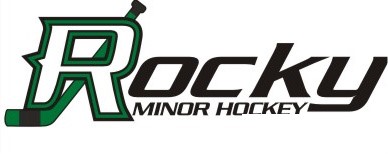 Rocky Minor Hockey AssociationExecutive Meeting August 21, 2017
6pm at Tomco (4227 – 46Ave, Rocky Mountain House, AB)In Attendance: Wes Tomyn, Scott Austad, Rob Sims, Cary Madsen, Jim Smith, Tracy Vanderaa, Toni Alexander, Terri Turner-SewellAbsent: Twyla RobertsMeeting was called to order at 6:06pmScott made a motion to formally appoint Cary Madsen as the Referee-In-Chief. An email had been sent out prior to the meeting which was seconded by Rob Sims. The information was brought up again at the meeting in order to get a proper vote, it was again seconded by Rob Sims. Motion was carried.Coach Selection – (Jim Smith) Jim has received 10-11 applications for coaching positions. Coach interviews will be set to start on the evening of August 25th.  Jim had also inquired about getting parents and coaches to participate in through Thrive – Blake Machan. The sessions are $100 each. It was suggested the parents could go through the sessions as kids are on the ice. The board agreed it would be good for the parents and coaches, Jim will look in to booking the Subway room for these.3 on 3, Tryouts/Evaluations and on ice help were discussed.
There was discussion about fees for players that come out after registration. Regular fee for 3 on 3 is $70, it was agreed that the association would charge late players $30 per skate.Novice kids Sept. 9 and 10 – there will be an outside evaluator (Mike Molnar) looking at the novice skaters but they will still need some help from coaches with no ties to novice.
Off ice help – Terri, Tracy, Trish – enter data, if required. No directors in the room when data is being entered.Numbers/Teams – (Toni)
Tykes have 7 registered with 3 maybe (there was discussion about possibly cancelling the program or putting Dynamites and Tykes together.)
Dynamites have 14 registered with 1 player requesting a move down from Novice – the division will have 1 (one) team.
Novice has 41 confirmed registered with 1 not confirmed. Novice will have 3 teams. 
Atom has 40 confirmed +1. They will have 3 teams – A,B, C
PeeWee has 38 confirmed (with 3 goalies), 11 skaters are going to Elite tryouts. The division will form two large teams.
Bantam has 40 confirmed (with 3-4 goalies) and 3 on a waiting list. The division will form 2 large teams.
Midget has 34 (with 6 goalies), with players from the division trying out for AA it was discussed that possibly only one team would be able to be formed. They would still have to hold tryouts.In camera discussion - 8:05pm
Out of in camera discussion - 8:17pm Ice Draft -  September ice draft was presented. A final copy of September ice times will be forwarded to directors and posted on the website, in order for directors to contact their players.Tournament Dates - 
October 6-8  - Bantams
November 10-12 – Atom
December 1-3 – PeeWee
February 3 – 4 Novice
March – Possible Midget tournament Apparel Dates –  Dates will be announced after teams are set and done by division. Rob is to double check that they can all be done by Sept. 24th. Rob appointed Heather McLellan to be the apparel co-ordinator. Heather agreed.Governors/League Reps – we need two volunteers for CAHL and one for WCMHARules – revisions – Starting with the age for Tykes – the age was changed from 4 to 5.
The female section was taken out of Section A-2, it was voted to put the section back in.
In section A-3, wording was changed in (d) from Tier 1 to “Top tier”. Point (f)was left as is, (h) had a few changes – rewording and sentences removed. In A-4 everything was left as is. The changes in Section A5 and 6 were left as is.
The next change was Section B2 – Junior Coaches and Junior helpers. Kids that do not meet the criteria for junior coaches could be junior helpers. They would need to be approved by the Coach Co-ordinator. There was discussion about C1.b and the communication chain and how many practices a player can be called up for, 2 was the agreed upon number.The remainder of the rules were discussed and all left as is.The issue of the female dressing room was brought up but the discussion was tabled for a future meeting. Wes had brought forth the Strength and Diversity fundraising organization which provides assistance for players that cannot afford to register. It has been left to Tracy, Toni and Rob to select a player for this if there is one.The next meeting is August 28th, 6pm at Sims Insurance.Meeting was adjourned at 10pm by Scott and seconded by Rob.